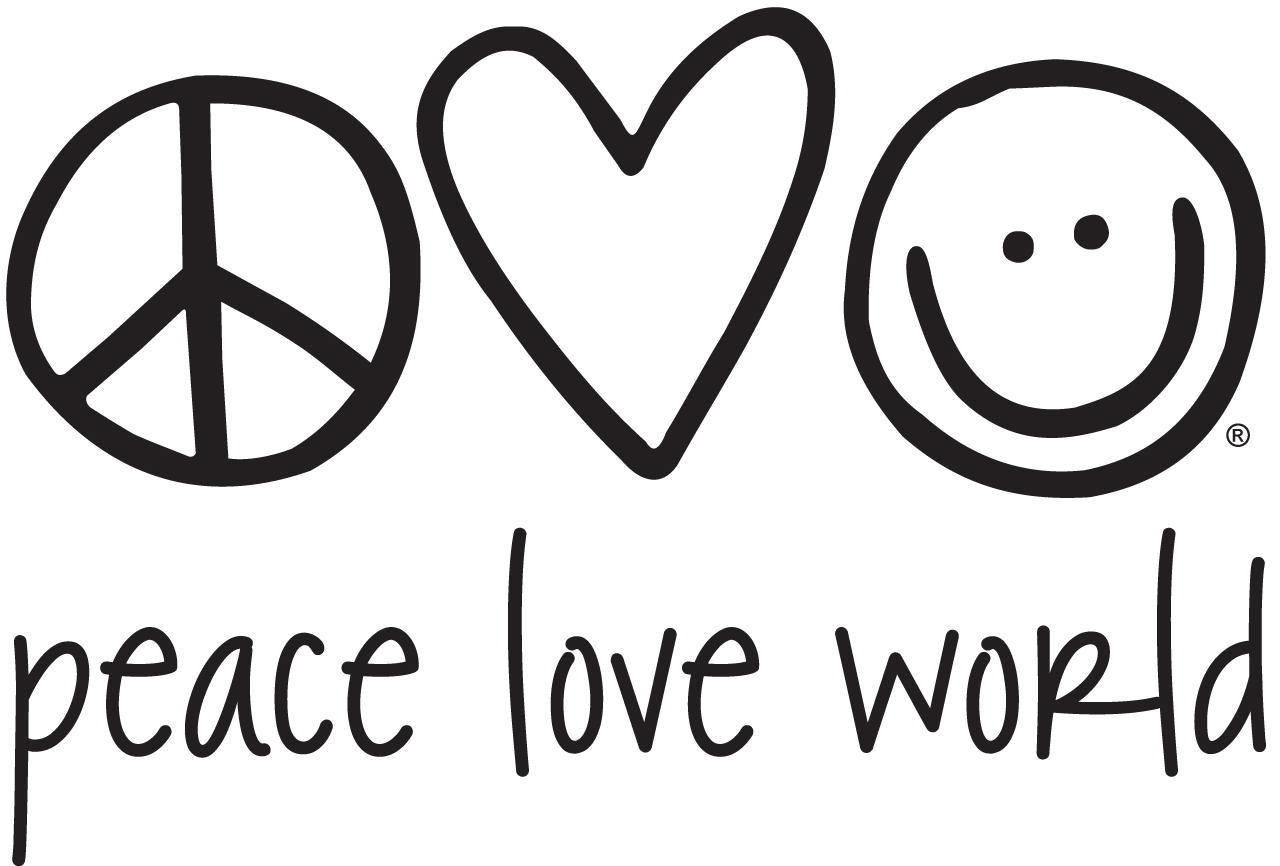 ***DISCOs***Thursday 6 February 2020Years 3 & 4: 15.30 – 16:30----Years 5 & 6: 16:45 – 18:00Dear Parents/Carers and Children,To tie in with this terms school value of ‘Love’ the PTFA will be hosting PEACE & LOVE DISCOS on 6th February 2020 and all the children are invited!  We’ve also asked the children to let us know what they want to see at the discos and we’ll do our best to make sure all requests are covered!  Children in Years 3 & 4 can bring a change of clothes if they wish as their disco will be straight after school.  Please note there will be no clubs that night.The cost is £2.50 which includes entry with a bottle of juice, crisps and a freebie.  We will have our usual tuck shop with a variety of sweets and chocolates, the lucky dip will be back by popular demand, we will also be selling various items (glow necklaces, friendship beads) and glitter tattoos.  Prices range from 20p to 50p - we will leave it to you to decide how much spends to allow your child.   We would be grateful if children can be collected promptly from the fire exit doors to the school hall at the end of their session.If your child would like to attend then please complete the slip below and return it along with the correct funds in an envelope to the school office in advance.  Please mark the envelope ‘Disco’ and your child’s class.Thanks from your MPJS PTFA!Peace & Love Discos: Thursday 6th February 2020Child’s name:  ……………………………………………………………	Class:  ………………….Signed:  …………………………………………………………………………………Parent/Carer£2.50 enclosed □PLEASE DETAIL ANY ALLERGIES:  …………………………………………………………….